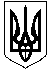 УКРАЇНАЖИТОМИРСЬКА ОБЛАСТЬНОВОГРАД-ВОЛИНСЬКА МІСЬКА РАДАМІСЬКИЙ  ГОЛОВАРОЗПОРЯДЖЕННЯ
від 23.07.2021  № 186(о)      Про проведення футбольного матчуКеруючись пунктами 19, 20 частини четвертої  статті 42 Закону України «Про місцеве самоврядування в Україні», постановою Кабінету Міністрів України від 09.12.2020 № 1236 «Про встановлення карантину та запровадження обмежувальних протиепідемічних заходів з метою запобігання поширенню на території України гострої респіраторної хвороби COVID-19 спричиненої коронавірусом SARS-CoV-2» (зі змінами), постановою Головного державного санітарного лікаря України від 19.11.2020 № 58 «Про затвердження протиепідемічних заходів під час проведення спортивних змагань на період карантину у зв’язку з поширенням короновірусної хвороби (COVID-19)», враховуючи звернення голови громадської організації «Футбольний клуб «Звягель-АТО»  Барньова А.О. від 22.07.2021 року № 20 щодо проведення футбольного матчу:       1. Управлінню у справах сім’ї, молоді, фізичної культури та спорту Новоград-Волинської міської ради (Циба Я.В.) сприяти голові громадської організації «Футбольний клуб «Звягель-АТО» Барньову А.О. у проведенні футбольного матчу 24.07.2021 року о 12:00 годині на міському стадіоні «Авангард»    між командами ФК «Звягель-АТО» (м. Новоград-Волинський) - ФК «СПАРТАК-АТО» (м. Івано-Франківськ) (далі-футбольний матч).        2. Рекомендувати Новоград-Волинському районному відділу поліції ГУНП в Житомирській області (Гнатенко А.І.) забезпечити належний громадський порядок, під час проведення футбольного матчу.3. Відповідальність за дотримання техніки безпеки учасниками футбольного матчу та забезпечення проведення його з дотриманням усіх протиепідемічних заходів щодо протидії поширенню коронавірусної хвороби (COVID-19) покласти на голову громадської організації «Футбольний клуб «Звягель-АТО» Барньова Анатолія Олександровича.4. Контроль за виконанням цього розпорядження покласти на заступника міського голови Борис Н.П.Міський голова                                                                                     М.П. Боровець 